Name, address and telephone of  guardian, if appropriateName of School(s) since age 11, with start & end datesSchool offices, athletic other distinctions, special interests or achievementsWhere applicable indicate studies or employment since leaving schoolParticulars of any scholarships, exhibitions or other awards from either public or private funds which provide wholly or partly for fees or other expenses at University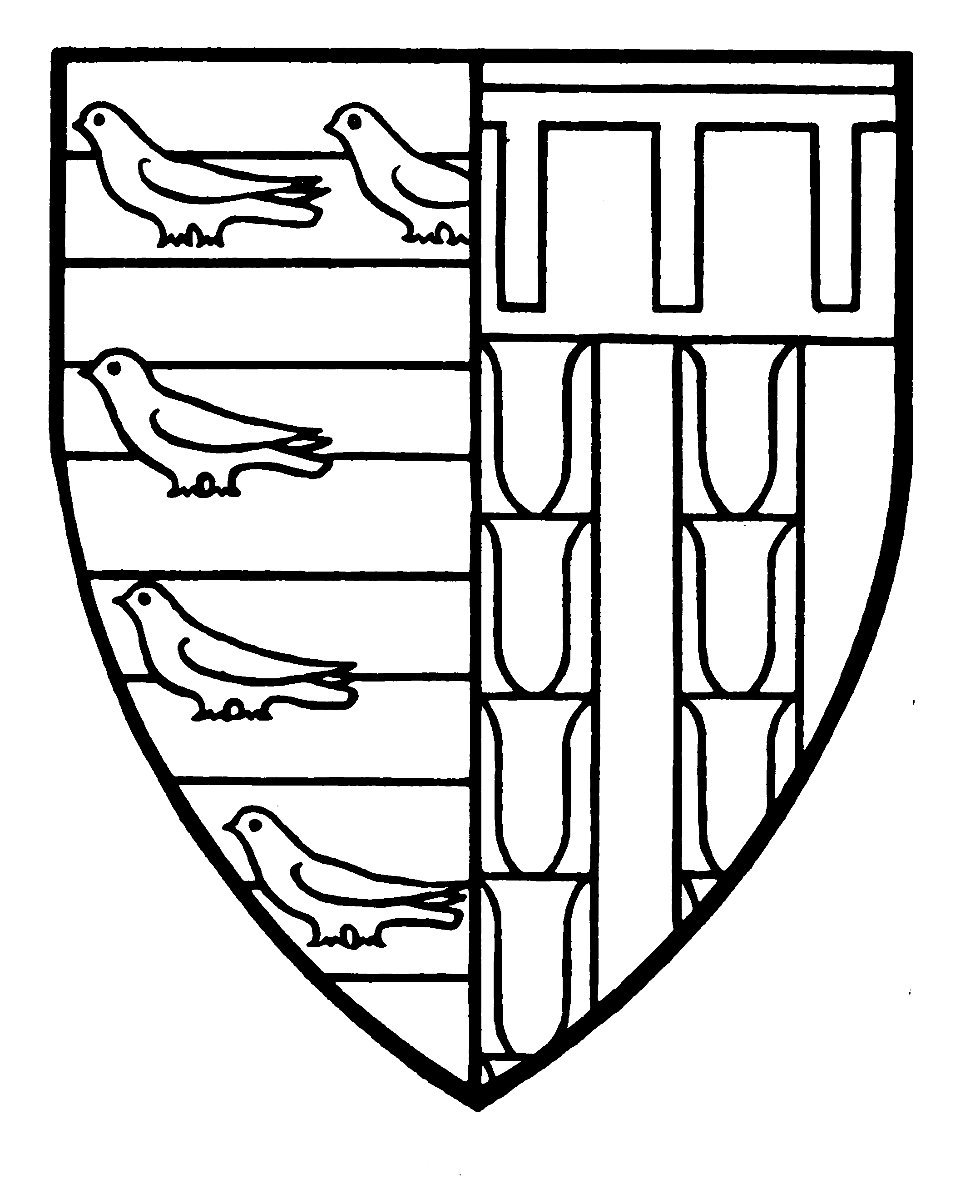 INFORMATION ASKED OF ENTRANTS: 2019Please complete and return to moira.hassett@pem.cam.ac.ukSurnameForenames in FullTitle Permanent AddressPermanent AddressProposed subject of studyProposed subject of studyProposed subject of studyProposed subject of studyProposed subject of studyProposed subject of studyProposed subject of studyProposed subject of studyNationalityDate of BirthDate of BirthDate of BirthNationalityDate of BirthDate of BirthDate of BirthPost code:                                 Country:EmailMobile phone no.Full name of FatherFull name of MotherAddressAddressTelephoneTelephoneOccupationOccupation